DANSKHvorfor skal jeg udfylde og underskrive?Du deltager nu i et projekt som er finansieret af EU socialfond. For at fonden kan vide at vi bruger pengene rigtigt, skal vi kunne dokumentere hvad vi laver og at der er mennesker med i projektet. Det er kun muligt, hvis du som deltager vil hjælpe os ved at udfylde og underskrive vores skemaer.Informationerne bliver KUN brugt til registrering af deltagere i projektet. Tak for hjælpen!УКРАЇНСЬКАЧому я маю заповнювати та підписувати?Зараз ви берете участь у проекті, який фінансується соціальним фондом ЄС. Для того, щоб фонд знав, що ми правильно використовуємо гроші, ми повинні мати можливість документально підтвердити те, що ми робимо, і те, що в проекті беруть участь люди.Це можливо, лише якщо ви, як учасник, бажаєте допомогти нам, заповнивши та підписавши наші форми.Інформація використовується ТІЛЬКИ для реєстрації учасників проекту.Дякуєм за допомогу!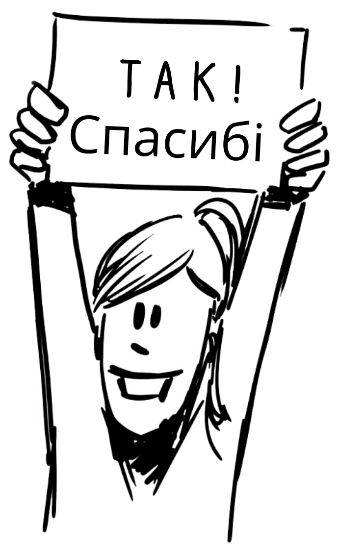 